附件2南昌县2023年面向全省公开选调中小学在编教师入闱体检人员QQ群入闱考生 扫码入群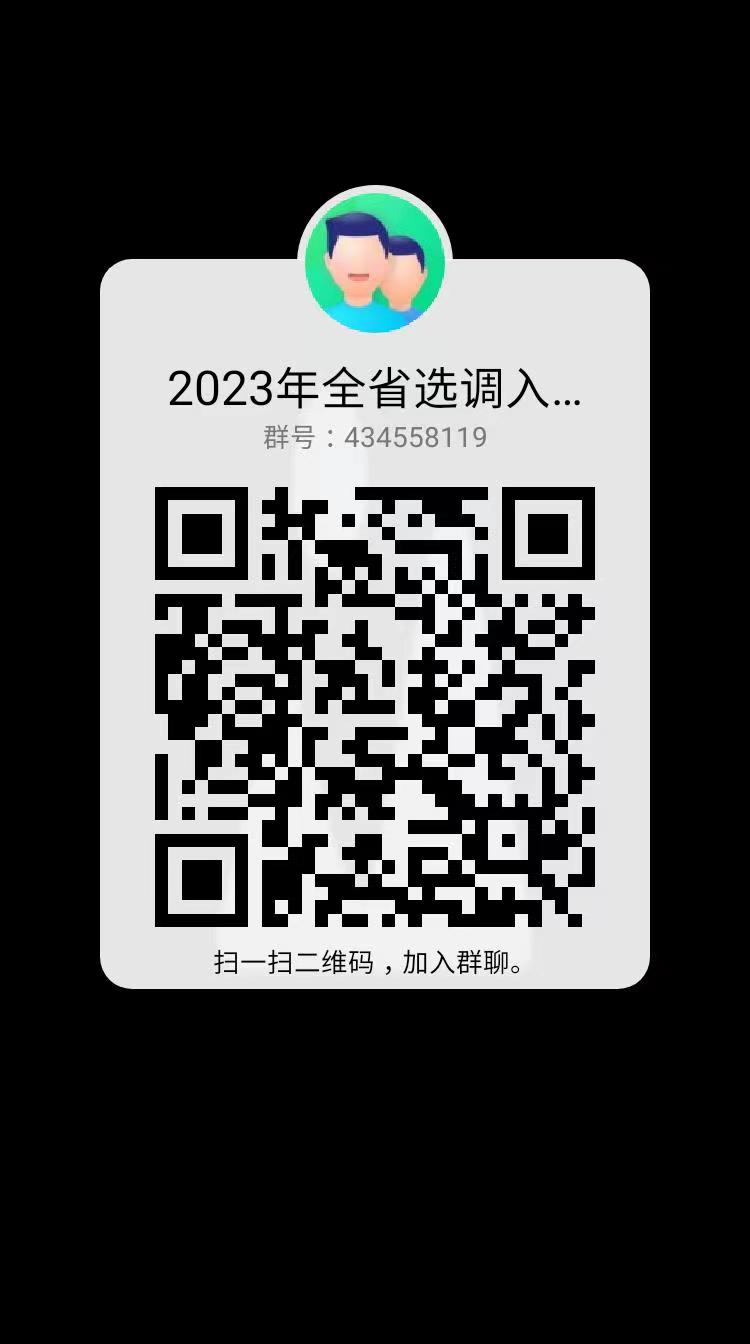 